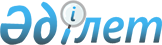 О внесении изменения и дополнений в постановление Правительства Республики Казахстан от 6 января 2000 года N 23Постановление Правительства Республики Казахстан от 27 августа 2001 года N 1105
     Правительство Республики Казахстан постановляет:
     1. Внести в постановление Правительства Республики Казахстан от 6 
января 2000 года N 23  
 P000023_ 
  "О мерах по усилению контроля за 
деятельностью хозяйствующих субъектов, занятых сбором (заготовкой), 
хранением, переработкой и реализацией лома и отходов цветных и черных 
металлов" следующие изменение и дополнения:
     в пункте 1 слова "энергетики, индустрии" заменить словом "экономики";
     в пункте 3:
     после слов "вывоза лома и отходов" дополнить словами "черных и";
     после слов "вывоза лома и отходов цветных металлов" дополнить словами 
"по кодам ТН ВЭД СНГ 7204* , 740400*";
     после слов "бывших в употреблении," дополнить словами "по 
     кодам ТН ВЭД СНГ 7302, 8607*"; 
     после слов "только железнодорожным" дополнить словами "и морским";
     после слов "провозе лома и отходов" дополнить словами "черных и";
     дополнить примечаниями следующего содержания:
     "* Номенклатура товара определяется как кодом, так и наименованием 
товара.
     * Ограничение экспорта по видам транспорта на указанные товары не 
применяется в отношении стран-членов Европейского Союза".
     2. Настоящее постановление вступает в силу со дня подписания.
     
     Премьер-Министр
     Республики Казахстан
     
     
     (Специалисты: Мартина Н.А.,
                   Пучкова О.Я.)
      
      


					© 2012. РГП на ПХВ «Институт законодательства и правовой информации Республики Казахстан» Министерства юстиции Республики Казахстан
				